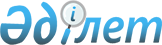 О бюджете сельского округа Кейден на 2023-2025 годыРешение Жанакорганского районного маслихата Кызылординской области от 29 декабря 2022 года № 339.
      В соответствии с пунктом 2 статьи 9-1 кодекса Республики Казахстан "Бюджетный кодекс Республики Казахстан", подпунктом 1) пункта 1 статьи 6 Закона Республики Казахстан "О местном государственном управлении и самоуправлении в Республике Казахстан", Жанакорганский районный маслихат РЕШИЛ:
      1. Утвердить бюджет сельского округа Кейден на 2023-2025 годы согласно приложениям 1, 2 и 3 соответственно, в том числе на 2023 год в следующем объеме:
      1) доходы –74 225 тысяч тенге, в том числе:
      налоговые поступления – 4 371 тысяч тенге;
      неналоговые поступления – 530 тысяч тенге;
      поступления от продажи основного капитала – 0;
      поступления трансфертов – 69 324 тысяч тенге;
      2) затраты – 74 528.1 тысяч тенге;
      3) чистое бюджетное кредитование – 0:
      бюджетные кредиты – 0;
      погашение бюджетных кредитов – 0;
      4) сальдо по операциям с финансовыми активами – 0;
      приобретение финансовых активов – 0;
      поступления от продажи финансовых активов государства – 0;
      5) дефицит (профицит) бюджета – -303.1 тысяч тенге.
      6) финансирование дефицита (использование профицита) бюджета – 303.1 тысяч тенге.
      Сноска. Пункт 1 - в редакции решения Жанакорганского районного маслихата Кызылординской области от 01.06.2023 № 31 (вводится в действие с 01.01.2023).


      2. Обьем субвенций за 2023 год передаваемый из районного бюджета в бюджет сельского округа 63 114 тыс тенге.
      3. Настоящее решение вводится в действие с 1 января 2023 года и подлежит официальному опубликованию . Бюджет сельского округа Кейден на 2023 год
      Сноска. Приложение 1 - в редакции решения Жанакорганского районного маслихата Кызылординской области от 01.06.2023 № 31 (вводится в действие с 01.01.2023). Бюджет сельского округа Кейден на 2024 год Бюджет сельского округа Кейден на 2025 год
					© 2012. РГП на ПХВ «Институт законодательства и правовой информации Республики Казахстан» Министерства юстиции Республики Казахстан
				
      Секретарь Жанакорганского районного маслихата 

Г.Сопбеков
Приложение 1 к решению
Жанакорганского районного маслихата
от 29 декабря 2022 года № 339
Категория
Категория
Категория
Категория
Сумма, тысяч тенге
Класс
Класс
Класс
Сумма, тысяч тенге
Подкласс
Подкласс
Сумма, тысяч тенге
I. ДОХОДЫ
74 225
1
Налоговые поступления
4 371
01
Подоходный налог 
117
2
Подоходный налог
117
04
Налоги на собственность
4 245
1
Hалоги на имущество
28
3
Земельный налог
243
4
Налог на транспортные средства
3 777
5
Единый земельный налог
206
2
Неналоговые поступления
530
01
Доходы от государственной собственности
530
5
Доходы от аренды имущества, находящегося в государственной собственности
530
4
Поступление трансфертов
69 324
02
Трансферты из вышестоящих органов государственного управления
69 324
3
Трансферты из бюджетов городов районного значения, сел, поселков, сельских округов
69 324
Функциональная группа
Функциональная группа
Функциональная группа
Функциональная группа
Сумма, тысяч тенге
Администратор бюджетных программ
Администратор бюджетных программ
Администратор бюджетных программ
Сумма, тысяч тенге
Программа
Программа
Сумма, тысяч тенге
Наименование
Сумма, тысяч тенге
II. ЗАТРАТЫ
74 528,1
1
Государственные услуги общего характера
39 016
124
Аппарат акима города районного значения, села, поселка, сельского округа
39 016
001
Услуги по обеспечению деятельности акима города районного значения, села, поселка, сельского округа
39 016
6
Социальная помощь и социальное обеспечение
4 914
124
Аппарат акима города районного значения, села, поселка, сельского округа
4 914
003
Оказание социальной помощи нуждающимся гражданам на дому
4 914
7
Жилищно-коммунальное хозяйство
12 027
124
Аппарат акима города районного значения, села, поселка, сельского округа
12 027
008
Освещение улиц в населенных пунктах
1 489
009
Обеспечение санитарии населенных пунктов
526
011
Благоустройство и озеленение населенных пунктов
10 012
8
Культура, спорт, туризм и информационное пространство
18 571
124
Аппарат акима города районного значения, села, поселка, сельского округа
18 300
006
Поддержка культурно-досуговой работы на местном уровне
18 300
124
Аппарат акима города районного значения, села, поселка, сельского округа
271
028
Проведение физкультурно- оздравительных и спортивных мероприятии на местном уровне
271
15
Трансферты
0,1
124
Аппарат акима города районного значения, села, поселка, сельского округа
0,1
048
Возврат неиспользованных (недоиспользованных) целевых трансфертов
0,1
3. Чистое бюджетное кредитование
0
4. Остаток по операциям с финансовыми активами
0
5. Дефицит (профицит) бюджета
-303.1
6. Финансирование дефицита (использование профицита) бюджета
303,1
8
Используемые остатки бюджетных средств
303,1
01
Остатки средств бюджета
303,1
1
Свободные остатки бюджетных средств
303,9
 2
Остатки бюджетных средств на конец отчетного периюда
0,8Приложение 2 к решению
Жанакорганского районного маслихата
от 29 декабря 2022 года № 339
Категория
Категория
Категория
Категория
Сумма, тысяч тенге
Класс
Класс
Класс
Сумма, тысяч тенге
Подкласс
Подкласс
Сумма, тысяч тенге
I. ДОХОДЫ
71 416
1
Налоговые поступления
4 589
01
Подоходный налог 
123
2
Подоходный налог
123
04
Налоги на собственность
4 466
1
Hалоги на имущество
29
3
Земельный налог
255
4
Налог на транспортные средства
3 966
5
Единый земельный налог
216
2
Неналоговые поступления
557
01
Доходы от государственной собственности
557
5
Доходы от аренды имущества, находящегося в государственной собственности
557
4
Поступление трансфертов
66 270
02
Трансферты из вышестоящих органов государственного управления
66 270
3
Трансферты из бюджетов городов районного значения, сел, поселков, сельских округов
66 270
Функциональная группа
Функциональная группа
Функциональная группа
Функциональная группа
Сумма, тысяч тенге
Администратор бюджетных программ
Администратор бюджетных программ
Администратор бюджетных программ
Сумма, тысяч тенге
Программа
Программа
Сумма, тысяч тенге
Наименование
Сумма, тысяч тенге
II. ЗАТРАТЫ
71 416
1
Государственные услуги общего характера
38 913
124
Аппарат акима города районного значения, села, поселка, сельского округа
38 913
001
Услуги по обеспечению деятельности акима города районного значения, села, поселка, сельского округа
38 913
6
Социальная помощь и социальное обеспечение
5 160
124
Аппарат акима города районного значения, села, поселка, сельского округа
5 160
003
Оказание социальной помощи нуждающимся гражданам на дому
5 160
7
Жилищно-коммунальное хозяйство
7 843
124
Аппарат акима города районного значения, села, поселка, сельского округа
7 843
008
Освещение улиц в населенных пунктах
1 563
009
Обеспечение санитарии населенных пунктов
552
011
Благоустройство и озеленение населенных пунктов
5 728
8
Культура, спорт, туризм и информационное пространство
19 500
124
Аппарат акима города районного значения, села, поселка, сельского округа
19 215
006
Поддержка культурно-досуговой работы на местном уровне
19 215
124
Аппарат акима города районного значения, села, поселка, сельского округа
285
028
Проведение физкультурно- оздравительных и спортивных мероприятии на местном уровне
285
13
Прочие
71 416
124
Аппарат акима города районного значения, села, поселка, сельского округа
38 913
040
Реализация мер по содействию экономическому развитию регионов в рамках Программы "Развитие регионов"
38 913
3. Чистое бюджетное кредитование
0
4. Остаток по операциям с финансовыми активами
0
5. Дефицит (профицит) бюджета
0
6. Финансирование дефицита (использование профицита) бюджета
0Приложение 3 к решению
Жанакорганского районного маслихата
от 29 декабря 2022 года № 339
Категория
Категория
Категория
Категория
Сумма, тысяч тенге
Класс
Класс
Класс
Сумма, тысяч тенге
Подкласс
Подкласс
Сумма, тысяч тенге
I. ДОХОДЫ
74 273
1
Налоговые поступления
4 773
01
Подоходный налог 
128
2
Подоходный налог
128
04
Налоги на собственность
4 645
1
Hалоги на имущество
30
3
Земельный налог
265
4
Налог на транспортные средства
4 125
5
Единый земельный налог
225
2
Неналоговые поступления
579
01
Доходы от государственной собственности
579
5
Доходы от аренды имущества, находящегося в государственной собственности
579
4
Поступление трансфертов
68 921
02
Трансферты из вышестоящих органов государственного управления
68 921
3
Трансферты из бюджетов городов районного значения, сел, поселков, сельских округов
68 921
Функциональная группа
Функциональная группа
Функциональная группа
Функциональная группа
Сумма, тысяч тенге
Администратор бюджетных программ
Администратор бюджетных программ
Администратор бюджетных программ
Сумма, тысяч тенге
Программа
Программа
Сумма, тысяч тенге
Наименование
Сумма, тысяч тенге
II. ЗАТРАТЫ
74 273
1
Государственные услуги общего характера
40 470
124
Аппарат акима города районного значения, села, поселка, сельского округа
40 470
001
Услуги по обеспечению деятельности акима города районного значения, села, поселка, сельского округа
40 470
6
Социальная помощь и социальное обеспечение
5 366
124
Аппарат акима города районного значения, села, поселка, сельского округа
5 366
003
Оказание социальной помощи нуждающимся гражданам на дому
5 366
7
Жилищно-коммунальное хозяйство
8 157
124
Аппарат акима города районного значения, села, поселка, сельского округа
8 157
008
Освещение улиц в населенных пунктах
1 626
009
Обеспечение санитарии населенных пунктов
574
011
Благоустройство и озеленение населенных пунктов
5 957
8
Культура, спорт, туризм и информационное пространство
20 280
124
Аппарат акима города районного значения, села, поселка, сельского округа
19 984
006
Поддержка культурно-досуговой работы на местном уровне
19 984
124
Аппарат акима города районного значения, села, поселка, сельского округа
296
028
Проведение физкультурно- оздравительных и спортивных мероприятии на местном уровне
296
13
Прочие
74 273
124
Аппарат акима города районного значения, села, поселка, сельского округа
40 470
040
Реализация мер по содействию экономическому развитию регионов в рамках Программы "Развитие регионов"
40 470
3. Чистое бюджетное кредитование
0
4. Остаток по операциям с финансовыми активами
0
5. Дефицит (профицит) бюджета
0
6. Финансирование дефицита (использование профицита) бюджета
0